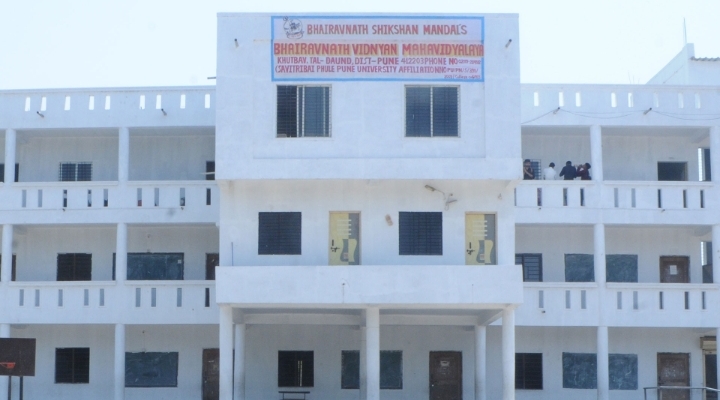 College building 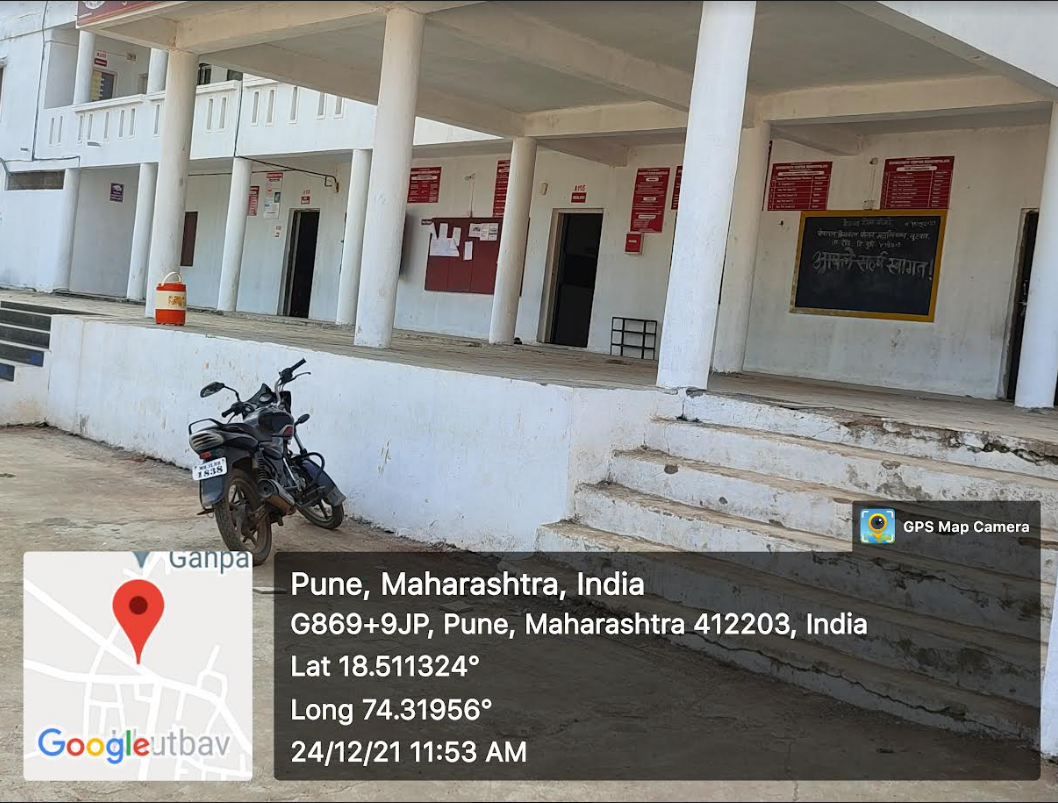 College building 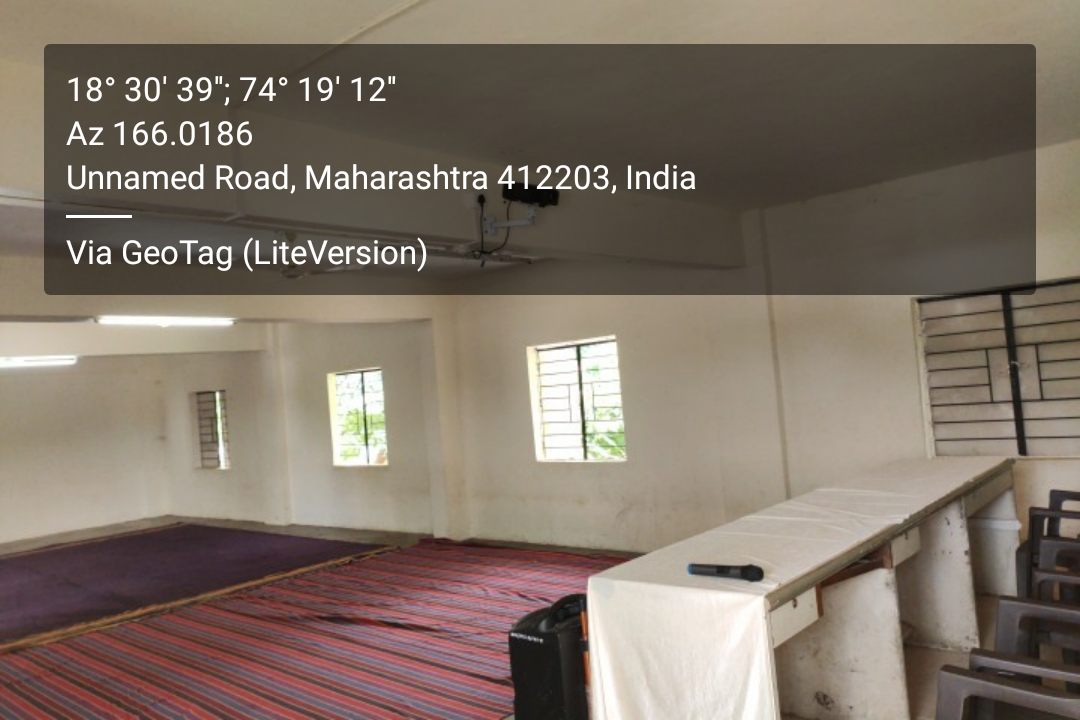 Seminar hall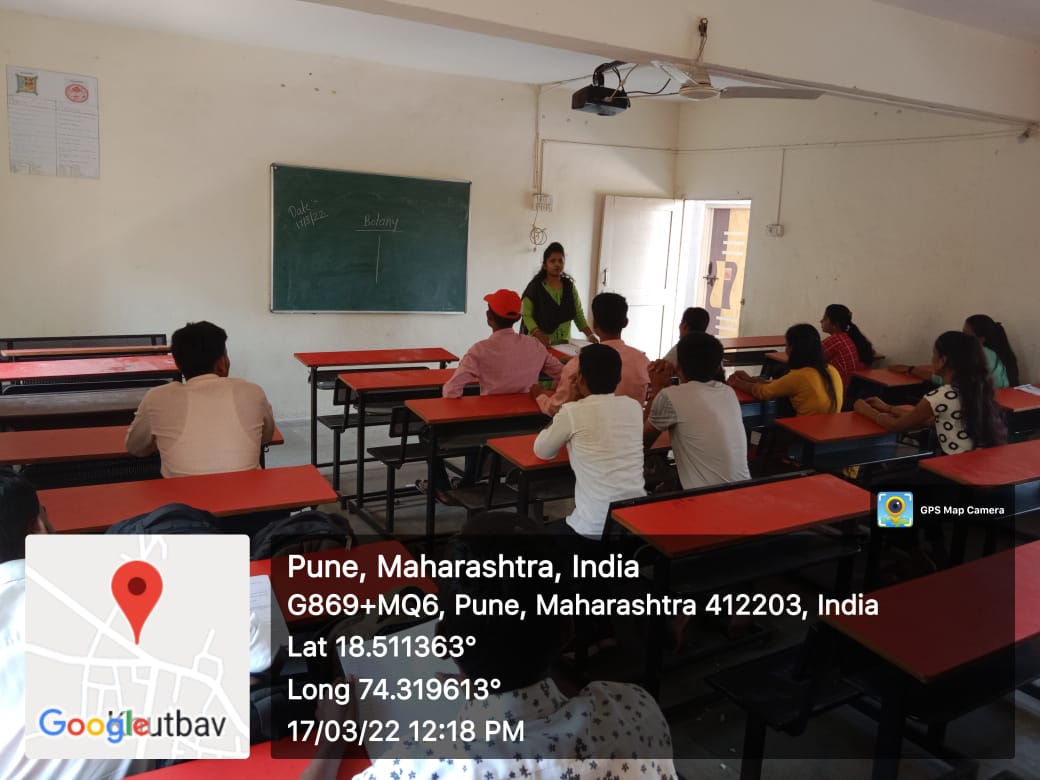 CLASSROOM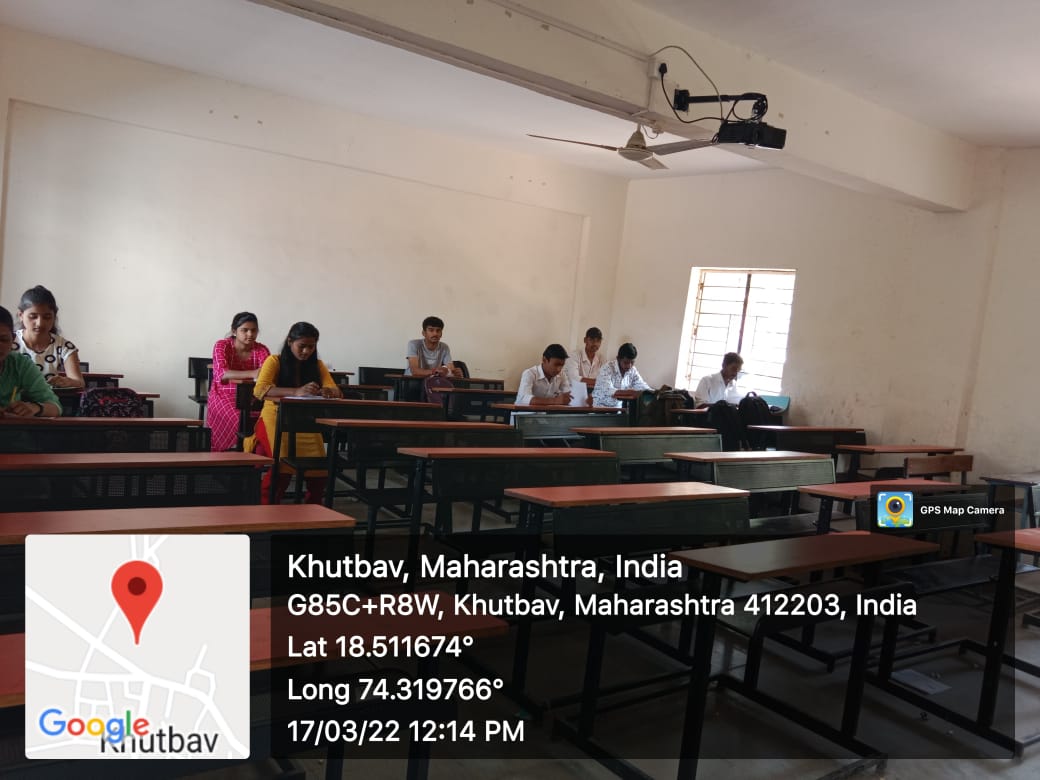 Classroom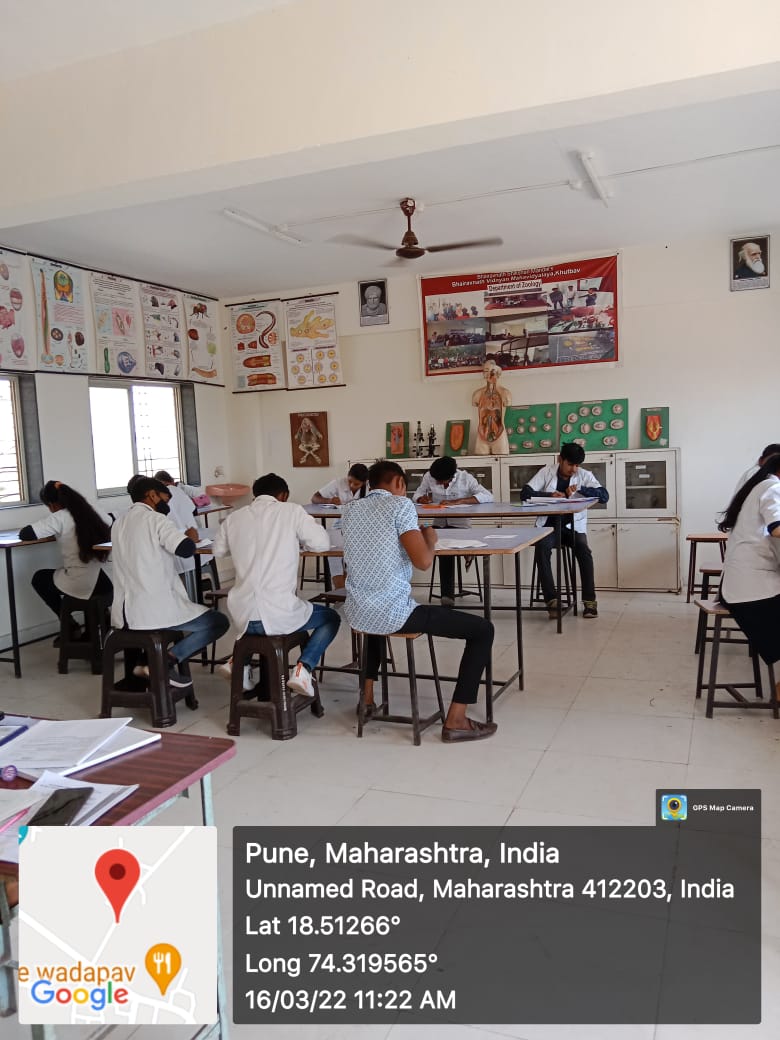 Zoology laboratory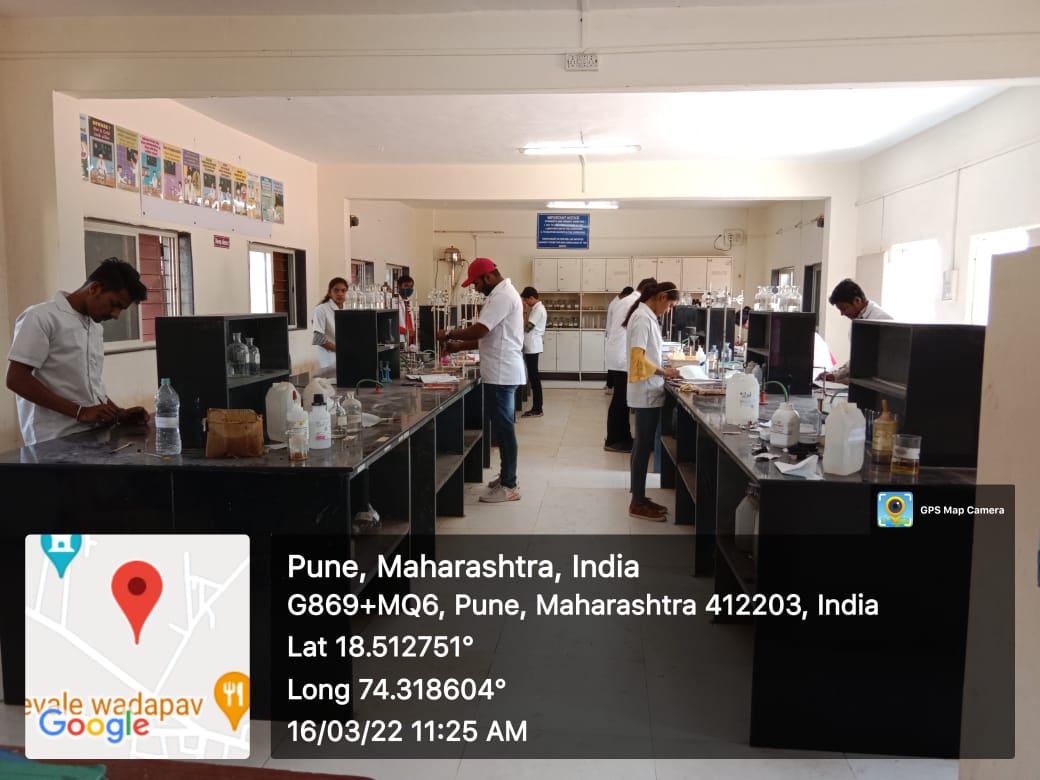 Chemistry laboratory 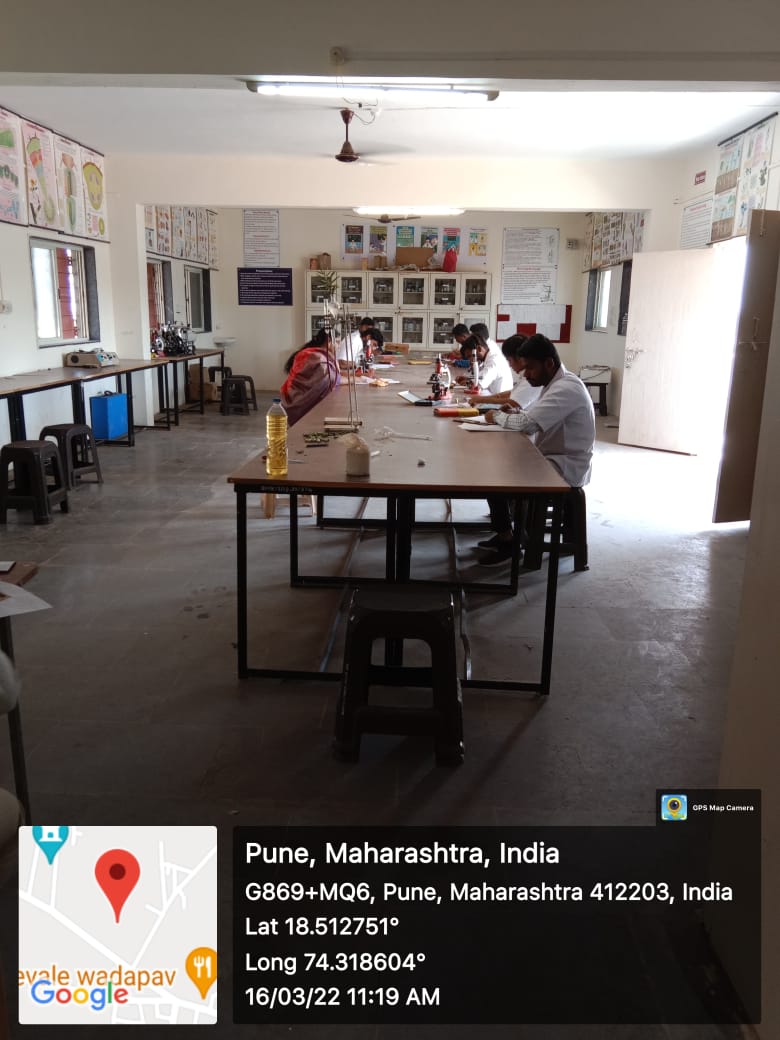 BOTANY LABORATORY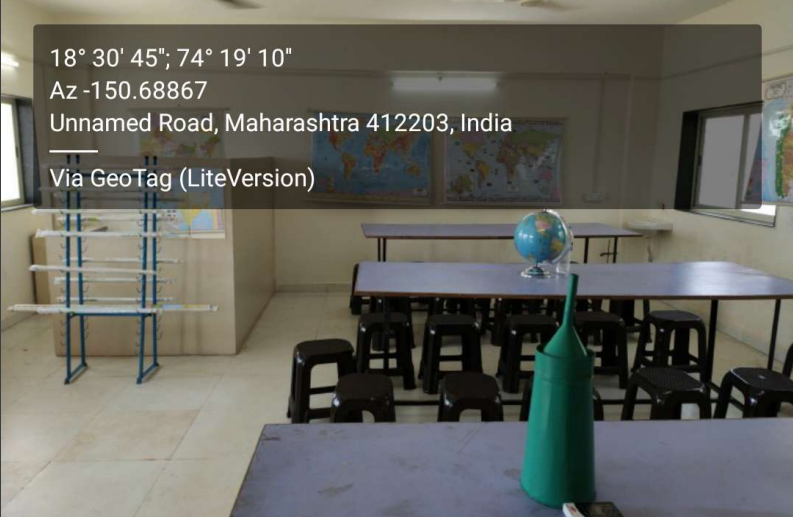 Geography laboratory 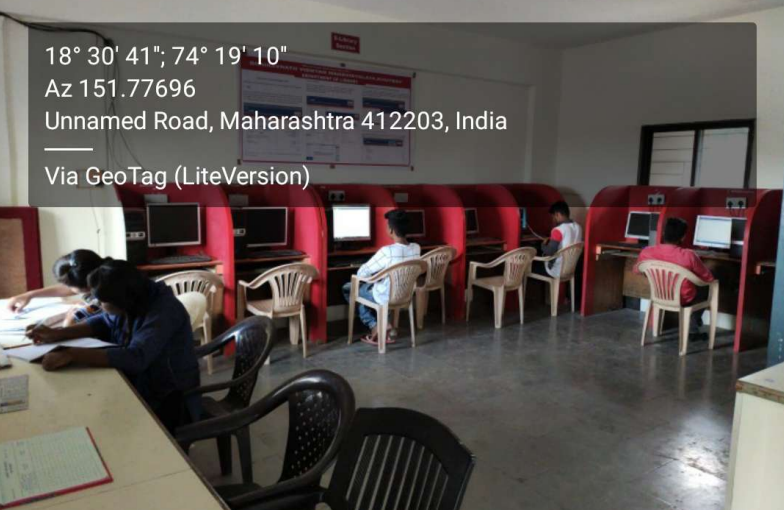 Computer lab 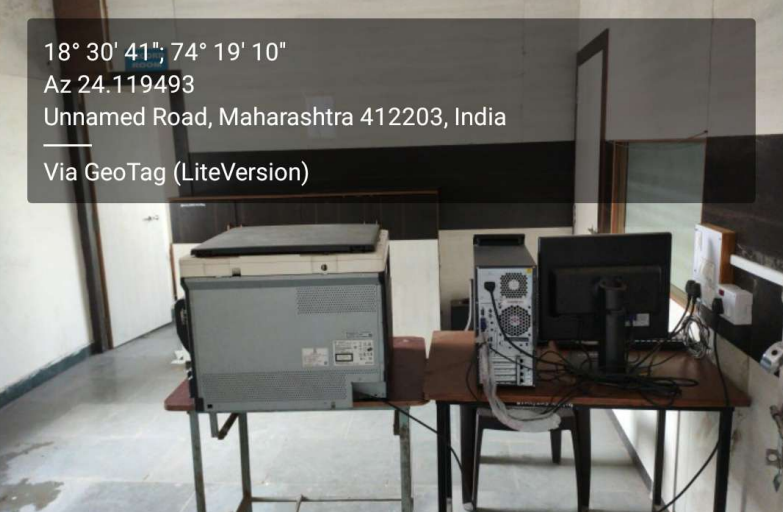 Exam department 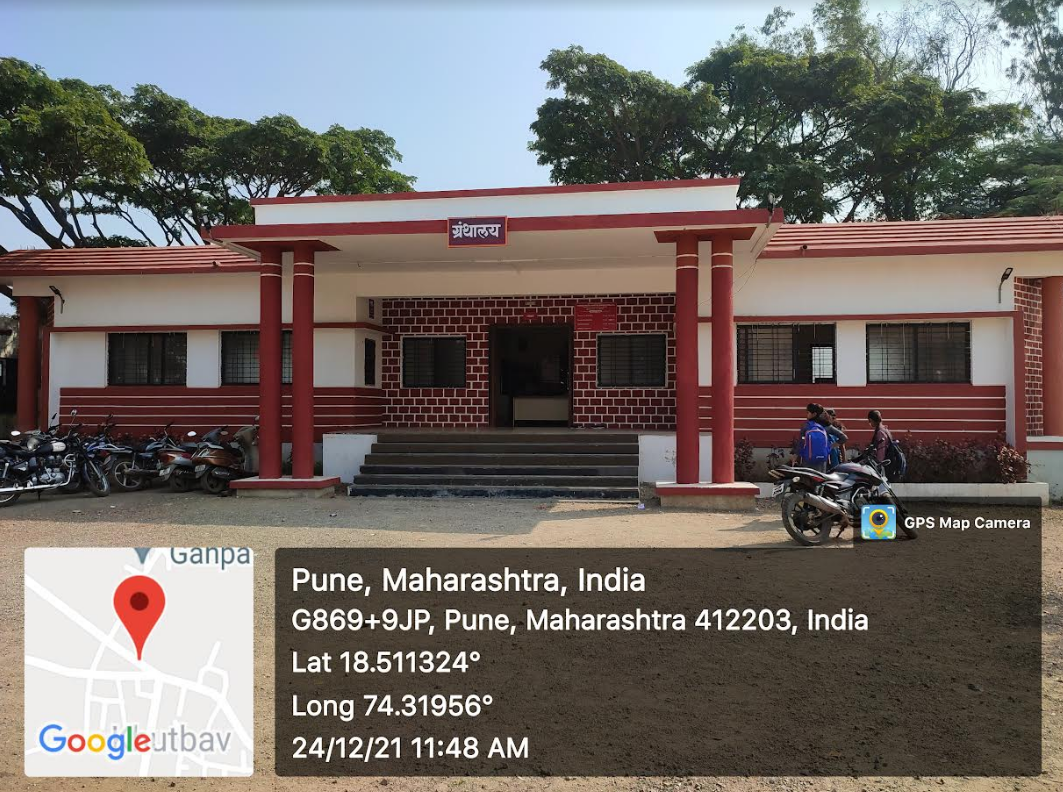 Libarary 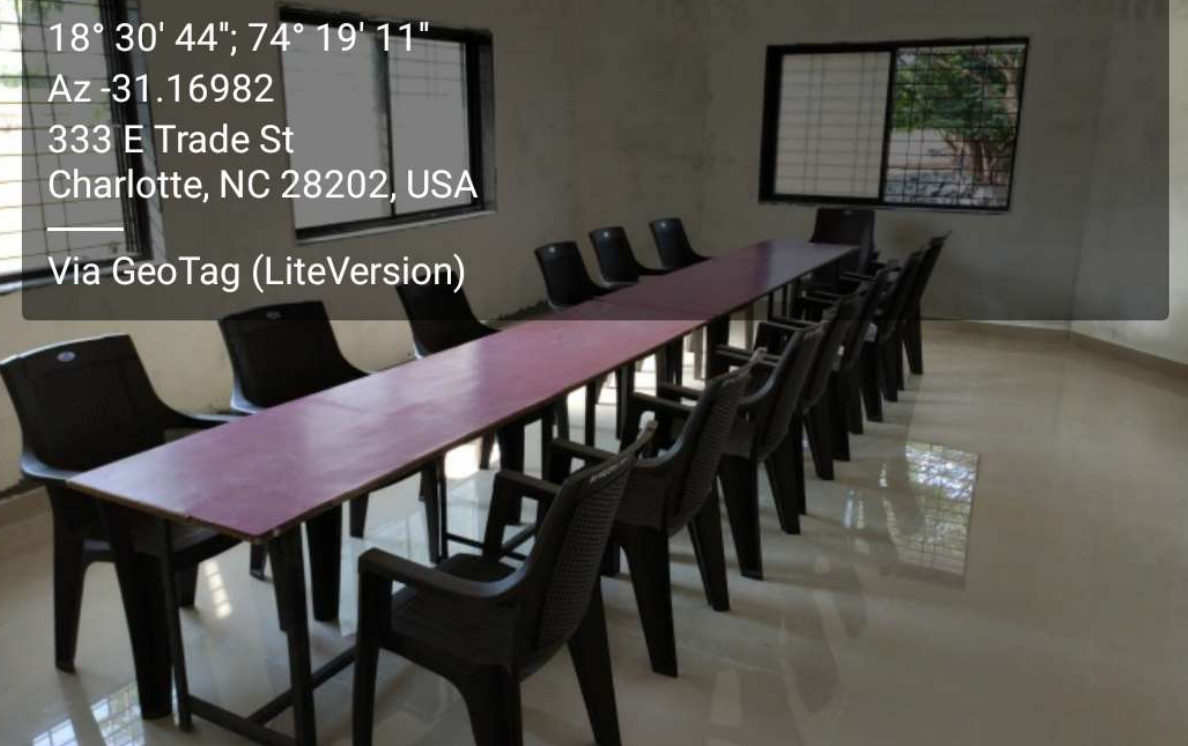 Boys reading hall 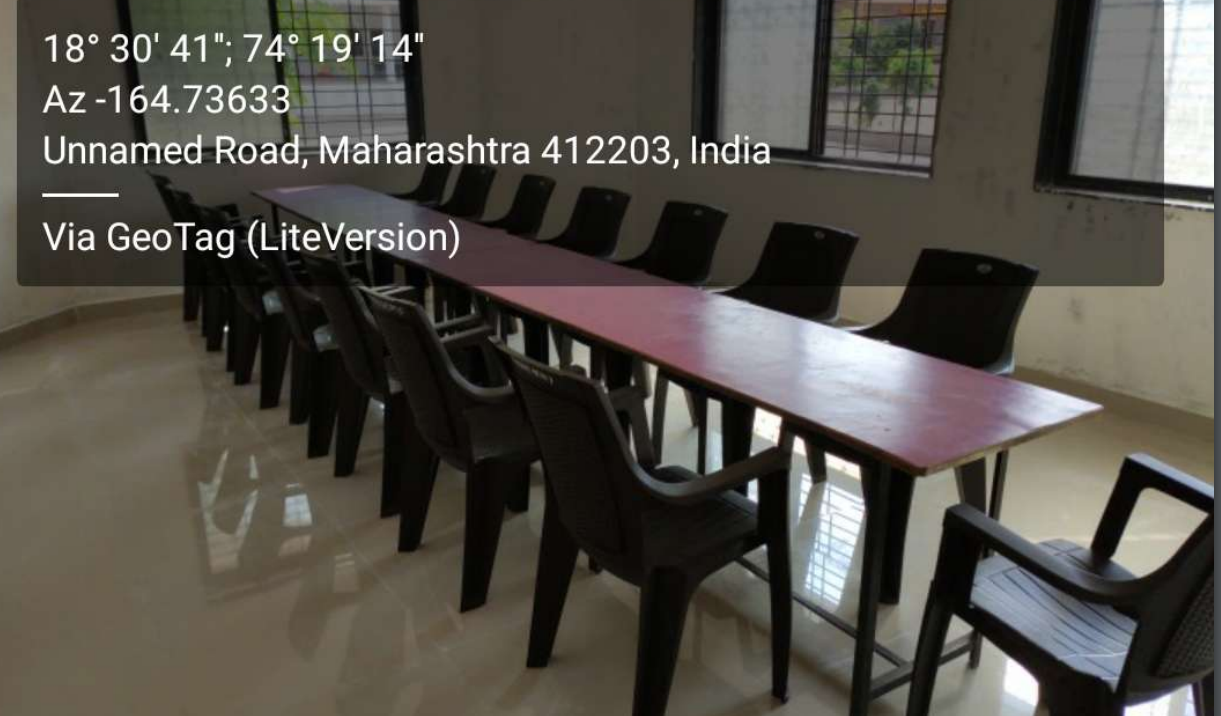 Girls reading hall 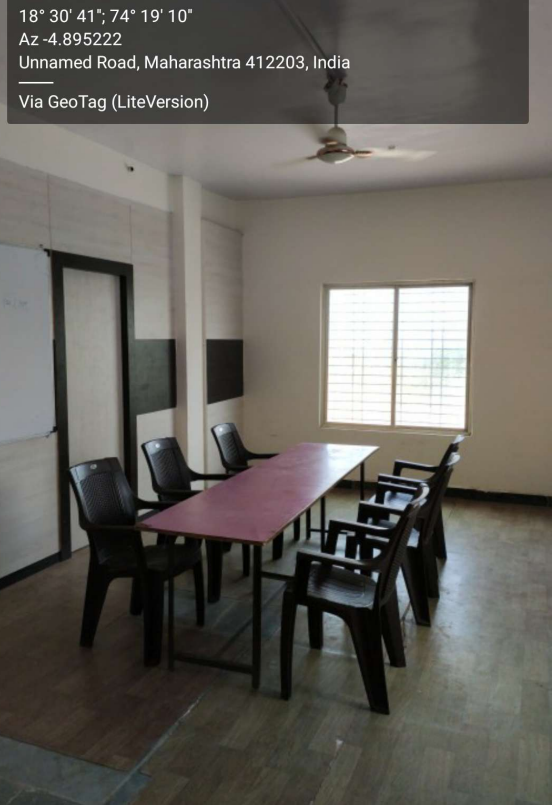 Guest room 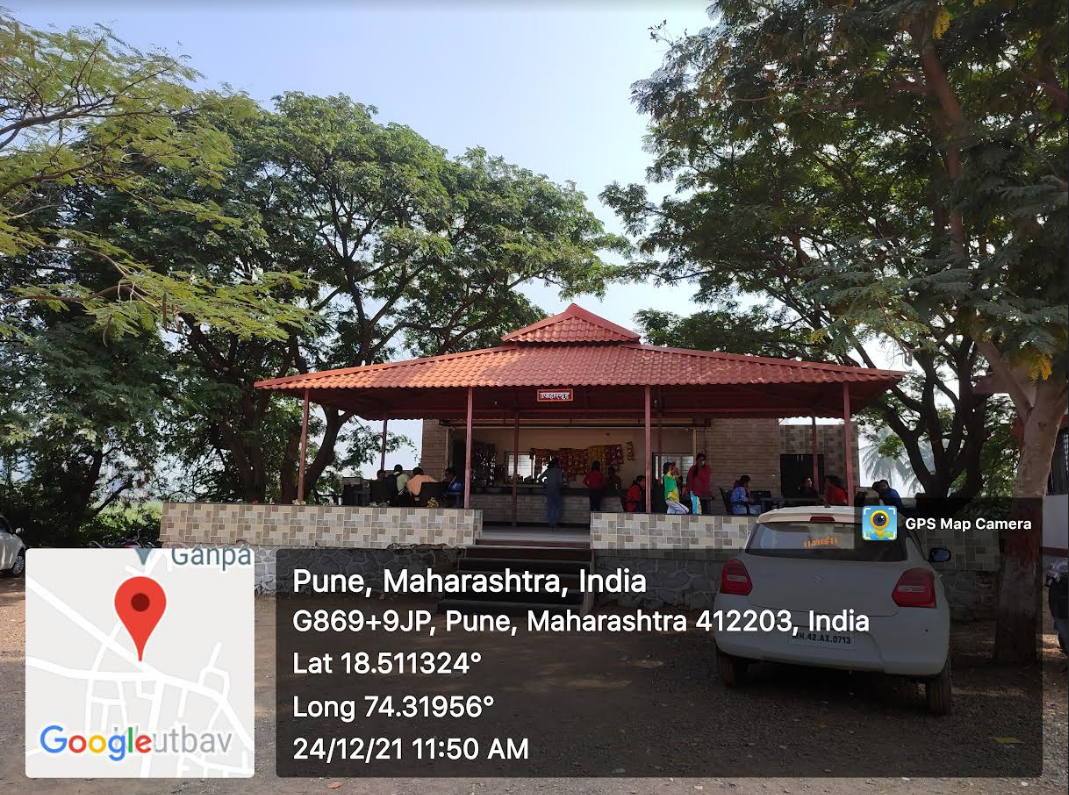 Canteen 